PARAFRIIDRETT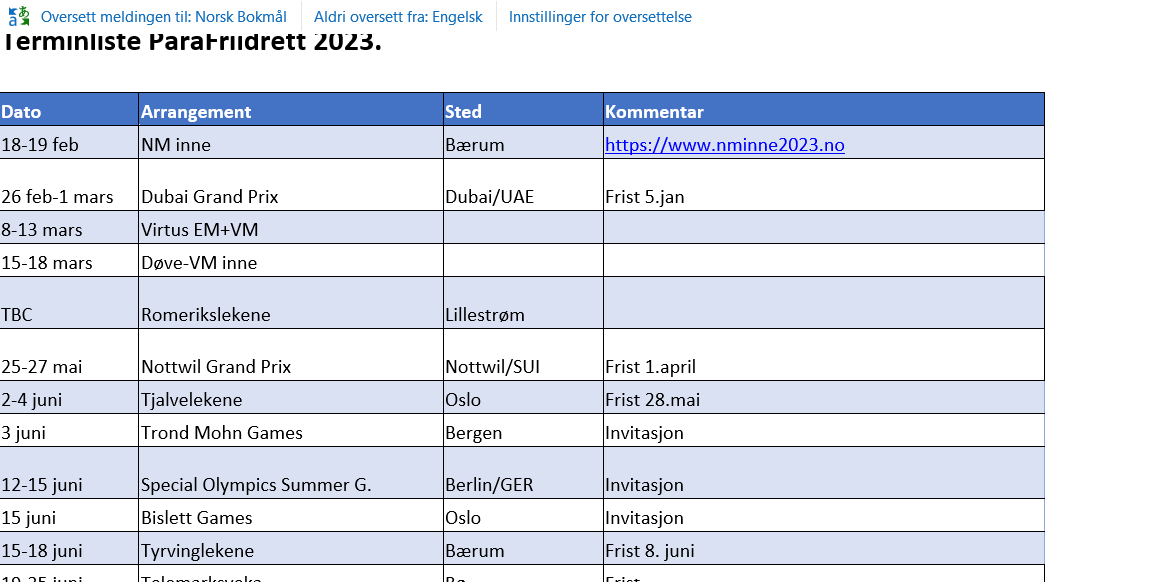 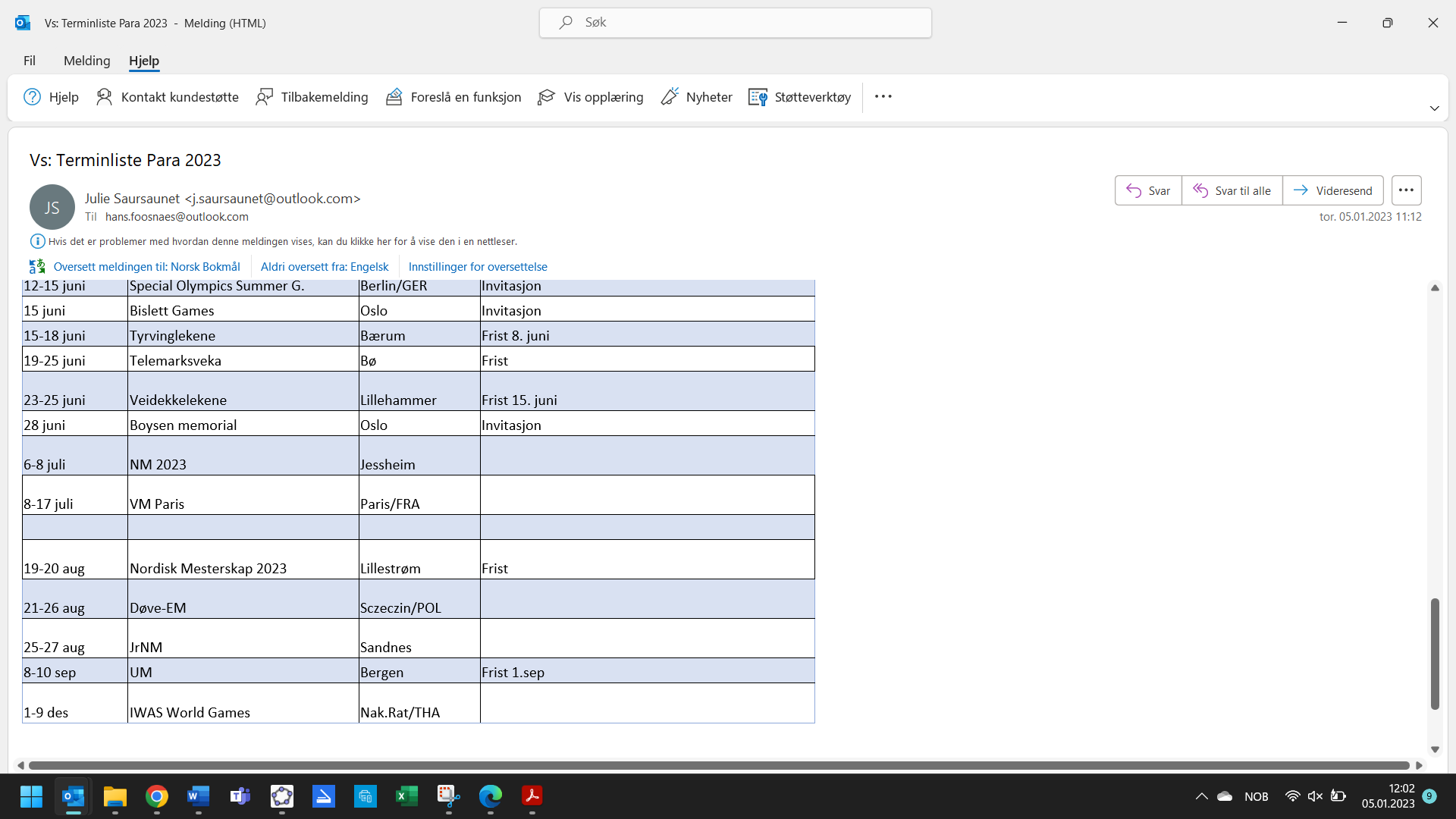 STEINKJER INDOOR 21.-22. januar 2023https://isonen.no/event/cl9zzqivk17039111ehkqro7in0/Parafriidrett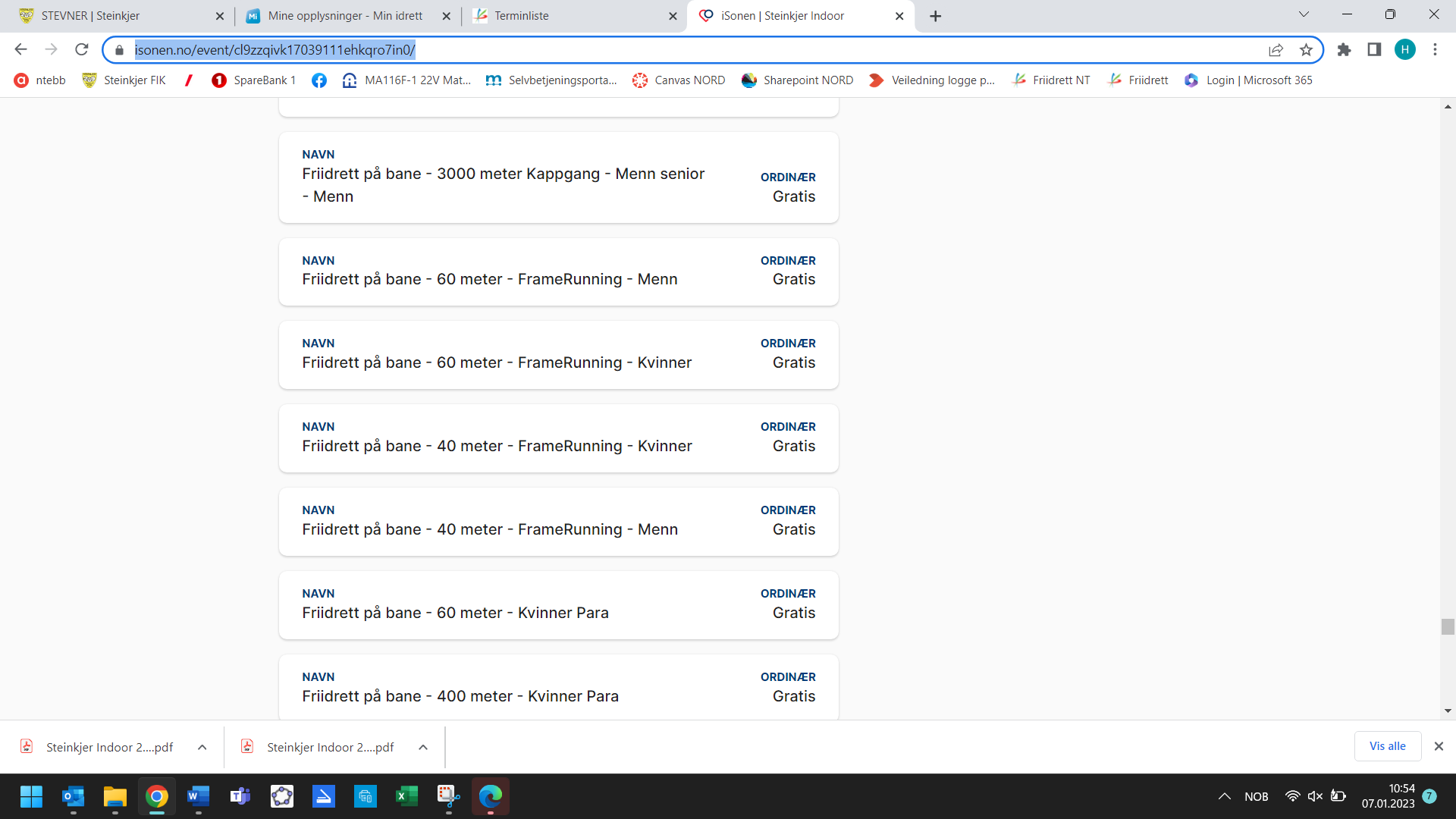 Kun 40m og 60m for framerunnere.Ellers er det mange løpsøvelser for andre parautøvere. Påmeldingsfrist 17/1.